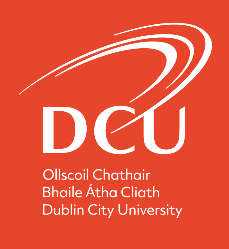 Essay Question Verbs (Accessible) Some question verbs can be used interchangeably, while others require you to do a specific action. Understanding the verb in the question helps you to answer in an appropriate way.Account for: provide an explanation for why something happened.Apply: use prior knowledge to discuss, relate to or explain the topic.Argue: propose reasons why a certain view or idea should be either supported or opposed. Use evidence and logical reasoning to attempt to convince the reader to accept your view.Analyse: deconstruct the essay topic into its core components. Each component must be investigated, using evidence and critique to form your argument. Explain the relationship between the components. Assess: investigate and give a judgement on the value of a topic or claim. An assessment takes a broad look at the argument or topic and give views both for and against the authors stance. However, your stance on the subject should be clear in the writing. Clarify: describe the components of an argument, idea, or process in simpler terms. You may also need to explain any misunderstandings surrounding your topic of discussion.Compare: demonstrate and describe the similarities between the topics. Comparisons should not just be descriptive, they should identify why the similarities are relevant.Comment: give an opinion on the subject, supported by evidence. Contrast: highlight the differences between topics. Explain why these differences are important.Critique: look the topic and any theories or opinions surrounding it. Use this evidence to offer a judgement on the subject. Define: outline the meaning of something in a precise manner. If the exact definition of the subject is disputed, draw attention to this.Demonstrate: using examples and evidence, show something about the subject. Describe: give an account of the aspects, qualities or features of a given subject, concept or event. Discuss: describe both the advantages and disadvantages of a statement or argument.  Use evidence to back up your points. Based on this evidence, arrive at some sort of conclusion about the subject or argument.Distinguish/Differentiate: highlight the differences between the topics.Evaluate/Critically evaluate: appraise the value of an argument or subject by measuring its strengths and weaknesses, using evidence to support both sides. Provide a final judgement and ensure that it is clear how you arrived at this judgement.Examine: identify the factors or issues associated with the topic and highlight their relevance or importance to the subject.Explain: describe something with clarity, providing definitions and reasons where required. Your answer should provide the reader with a clear understanding of the concept.Explore: use various viewpoints to question and investigate a topic.Give an account of: focus on providing a description of the events or topics, rather than an explanation of them.Identify: highlight or draw attention to the key factors of the subject.Illustrate: use evidence and examples to show reasons for why something is so.Justify: support a stance, statement or argument by drawing on evidence in a logical manner. Address any objections to the viewpoint.Outline: provide a brief description of the main components or features of the topic.Relate: demonstrate the connection between the subjects.Review: summarise and critique the core features of the subject.State: clearly and concisely provide details on the topic.Summarise: draw together and highlight the essential points of a topic, leaving out unnecessary detail or information.To what extent/How far: determine the truthfulness, value or contribution of the topic to the overall argument. Use evidence to support your answer. Trace: describe the events or history of a topic with respect to a particular order.The following websites were consulted when creating this resource:https://www.kent.ac.uk/ai/ask/documents/step_1_Instruction_verbs.pdfhttps://www2.le.ac.uk/offices/ld/all-resources/writing/writing-resources/essay-termshttp://manoa.hawaii.edu/undergrad/learning/wp-content/uploads/2014/03/Important-words-in-essay-questions.pdfhttp://lsc.cornell.edu/wp-content/uploads/2015/10/Words-to-Watch-for-in-Essay.pdfhttps://www.lexico.com/grammar/how-to-understand-the-essay-questionhttps://www.itseducation.asia/dictionary/essay.htm#